ДВНЗ «Університет менеджменту освіти» НАПН України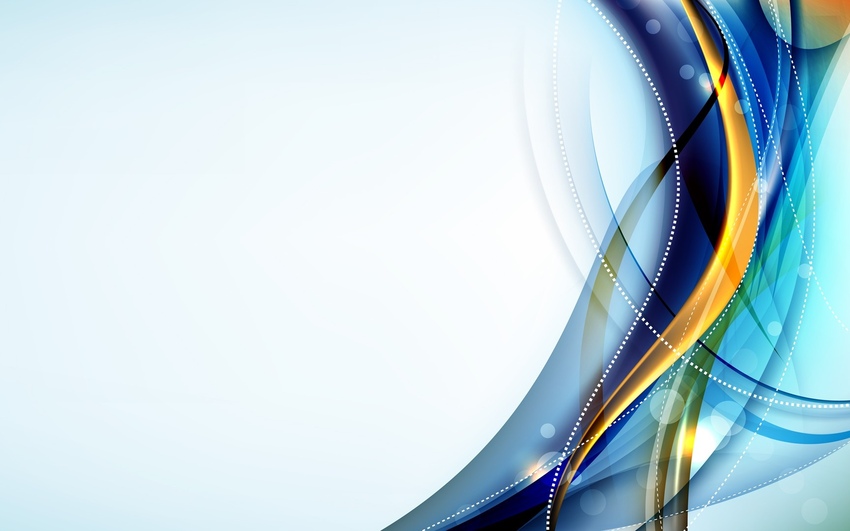 Український відкритий університет післядипломної освіти Консорціум закладів післядипломної освіти Рівненський обласний інститут післядипломної педагогічної освітиПрограмаВсеукраїнської науково-практичної конференції«Науково-методичні основи  професійного розвитку керівних і педагогічних кадрів  в умовах випереджувальної післядипломної освіти»30-31 березня 2017 року Київ – РівнеСклад оргкомітету з підготовки і проведенняВсеукраїнської науково-практичної конференції«Науково-методичні основи  професійного розвитку керівних і педагогічних кадрів в умовах випереджувальної післядипломної освіти» (30−31 березня 2017 року, м. Рівне)Голова оргкомітету:Олійник Віктор Васильович, доктор педагогічних наук, професор, ректор ДВНЗ «Університет менеджменту освіти» НАПН України, дійсний член НАПН України.                              Співголова оргкомітету:Черній Алла Леонідівна, кандидат політичних наук, доцент, ректор Рівненського обласного інституту післядипломної педагогічної освіти.Члени оргкомітету:Гавлітіна Тетяна Миколаївна, кандидат педагогічних наук, доцент, проректор з науково-педагогічної роботи Рівненського обласного інституту післядипломної  педагогічної освіти.Басараба Наталія Анатоліївна, завідувач кабінету інформаційно-комунікативних технологій Рівненського обласного інституту післядипломної  педагогічної освіти.Бондарчук Олена Іванівна, доктор психологічних наук, професор, завідувач кафедри психології управління ДВНЗ «Університет менеджменту освіти» НАПН України.Вєтров Іван Васильович, перший проректор Рівненського обласного інституту післядипломної  педагогічної освіти.Кириченко Микола Олексійович, доктор філософських наук, доцент, перший проректор – проректор з науково–педагогічної та навчальної роботи ДВНЗ «Університет менеджменту освіти» НАПН України.Лавренчук Володимир Павлович, кандидат філологічних  наук, завідувач кафедри суспільно-гуманітарної освіти Рівненського обласного інституту післядипломної  педагогічної освіти. Лютко Оксана Михайлівна, кандидат філософських наук,  доцент, завідувач кафедри філософії, економіки та менеджменту освіти Рівненського обласного інституту післядипломної  педагогічної освіти.Мельник Надія Адамівна, кандидат педагогічних наук, проректор з науково-методичної роботи Рівненського обласного інституту післядипломної  педагогічної освіти.Науменко  Анна Степанівна, завідувач відділу науково-методичного забезпечення ППО ЦІППО ДВНЗ «Університет менеджменту освіти» НАПН України.Ніколайчук Тетяна Анатоліївна, завідувач кабінету координації методичної роботи Рівненського обласного інституту післядипломної  педагогічної освіти.Отич Олена Миколаївна, доктор педагогічних наук, професор, проректор з науково-методичної роботи та міжнародних зв’язків ДВНЗ «Університет менеджменту освіти» НАПН України. Савчук Людмила Олександрівна, кандидат педагогічних наук, доцент, завідувач кафедри педагогіки, психології та корекційної освіти Рівненського обласного інституту післядипломної  педагогічної освіти.Тригубець Галина Євгенівна, завідувач кабінету інноваційної діяльності та дослідно-експериментальної роботи Рівненського обласного інституту післядипломної  педагогічної освіти.Харченко Наталія Борисівна, кандидат педагогічних наук, в. о. завідувача кафедри природничо-математичної освіти Рівненського обласного інституту післядипломної  педагогічної освіти.Шевчук Валерій Борисович, помічник ректора Рівненського обласного інституту післядипломної  педагогічної освіти з господарських питань.Порядок  проведення та регламент роботиВсеукраїнської науково-практичної конференції«Науково-методичні основи  професійного розвитку керівних і педагогічних кадрів в умовах випереджувальної післядипломної освіти» (30−31 березня 2017 року, м. Рівне)30 березня 2017 року (РОІППО,вул. Чорновола, 74). до 11.00          –  заїзд,  реєстрація, поселення учасників;11.00 – 13.30  – пленарне засідання;13.30 −14.30   – обід;14.30 – 16.30  – робота секцій:16.30 – 18.00 – екскурсія до культурно-археологічного центру «Пересопниця» чи до Національного університету «Острозька академія»;18.00 – 19.00  – вечеря. 31 березня  2017 року (РОІППО, вул. Чорновола, 74).10.00 – 12.00  – майстер-класи;12.00 − 13.00  – заключне пленарне засідання, прийняття ухвали;13.00                – від’їзд учасників.  Регламент роботи Доповідь на пленарному засіданні	  – 	15–20 хв.Доповідь на секційному засіданні 	  – 	10 хв.Виступи під час обговорення	  – 	5 хв.ПРОГРАМАВсеукраїнської науково-практичної конференції«Науково-методичні основи  професійного розвитку керівних і педагогічних кадрів в умовах випереджувальної післядипломної освіти» 11.00 – початок роботи конференції.Відкриття конференції та привітання учасників:ОЛІЙНИК Віктор Васильович – доктор педагогічних наук, професор, ректор ДВНЗ «Університет менеджменту освіти» НАПН України, дійсний член НАПН України.ТАРГОНСЬКИЙ Григорій Миколайович   начальник управління освіти і науки Рівненської обласної державної адміністрації.ЧЕРНІЙ Алла Леонідівна – кандидат політичних наук, доцент, ректор Рівненського обласного інституту післядипломної педагогічної освіти.Пленарне засіданняНаукові доповіді, виступи:Відкритий університет як модель інноваційного закладу післядипломної освіти.ОЛІЙНИК Віктор Васильович – доктор педагогічних наук, професор, ректор ДВНЗ «Університет менеджменту освіти» НАПН України, дійсний член НАПН України.         Законодавче забезпечення  розвитку  післядипломної педагогічної освіти в Україні.      КИРИЧЕНКО Микола Олексійович – доктор філософії, доцент, перший проректор – проректор з науково–педагогічної та навчальної роботи ДВНЗ «Університет менеджменту освіти» НАПН України, член-кореспондент Академії наук вищої освіти України.Пріоритети розвитку Рівненського обласного інституту післядипломної педагогічної освіти  в умовах реформування післядипломної освіти та децентралізації управління.ЧЕРНІЙ Алла Леонідівна – кандидат політичних наук, доцент, ректор Рівненського обласного інституту післядипломної педагогічної освіти.Психолого-педагогічні умови забезпечення випереджувального розвитку  післядипломної педагогічної освіти.     ОТИЧ Олена Миколаївна – доктор педагогічних наук, професор, проректор з науково-методичної роботи та міжнародних зв’язків ДВНЗ «Університет менеджменту освіти» НАПН України, виконавчий директор ВГО «Консорціуму закладів післядипломної освіти» Професійні стандарти і професійні кваліфікації педпрацівників.СМАГІН Ігор Іванович – доктор педагогічних наук, кандидат наук з державного управління, доцент, ректор Житомирського ОІППО.Нормативне забезпечення організації освітнього процесу підвищення кваліфікації кадрів освіти.ОЛІФІРА Лариса Миколаївна – доцент, кандидат педагогічних наук, заступник директора ЦІППО ДВНЗ  «Університет менеджменту освіти» НАПН України. Розвиток педагогічного акмепрофесіогенезу в умовах реформування системи підвищення кваліфікації.СИДОРЕНКО Вікторія Вікторівна – доктор педагогічних наук, професор, завідувач кафедри філософії освіти дорослих ДВНЗ «Університет менеджменту освіти» НАПН України.Теоретико-прикладні  основи збалансованого національного розвитку як складова  формування професійних якостей педагога в умовах сучасних економічних трансформацій. ЛЕВИЦЬКА Світлана Олексіївна – доктор економічних наук,  професор Національного університету водного господарства та природокористування.Суб'єктивне благополуччя персоналу освітніх організацій як чинник розвитку професіоналізму.БОНДАРЧУК Олена Іванівна – доктор психологічних наук, професор, завідувач кафедри психології управління Центрального інституту післядипломної педагогічної освіти ДВНЗ «Університет менеджменту освіти».Компетентності особистості громадянського суспільства у контексті завдань випереджувальної освіти для сталого розвитку.ВИСОЦЬКА Ольга Євгенівна – доктор філософських наук, доцент Дніпропетровського ОІППО.  Суб’єктність – визначна риса новітньої школи.МАЛАФІЇК Іван Васильович – доктор педагогічних наук, професор, завідувач загальної і соціальної педагогіки та управління освітою Рівненського ДГУ.Професійний розвиток керівних і педагогічних кадрів в умовах випереджувальної післядипломної освіти.ГАВЛІТІНА Тетяна Миколаївна – кандидат педагогічних наук, проректор з науково-педагогічної роботи, доцент Рівненського ОІППО.Педагогічна майстерність як складова професіоналізму вчителя.ЛУЦЮК Анатолій Михайлович – кандидат педагогічних наук, доцент, завідувач кафедри педагогіки і психології Волинського ОІППО.Управління професійним розвитком викладачів кафедр інститутів післядипломної педагогічної освіти на адаптивних засадах.КРАВЧЕНКО Анна Юріївна – доктор педагогічних наук, доцент кафедри педагогіки та іноземної філології Харківського національного економічного університету  ім. С. Кузнеця.Управління професійним розвитком керівників ЗНЗ Республіки Польща в умовах випереджувальної освіти.АНДРОЩУК Ірина Миколаївна – доцент, кандидат педагогічних наук,  доцент кафедри філософії, економіки і менеджменту освіти Рівненського ОІППО, докторант ДВНЗ «Університет менеджменту освіти» НАПН України.Інноваційні технології професійної підготовки керівників ЗНЗ для реалізації ідей Нової української школи. КАЛІНОЧКІНА Юлія Михайлівна – старший викладач кафедри менеджменту та освітніх технологій Хмельницького ОІППО.Компетентнісний підхід в процесі здійснення мовної  освіти.ЛЕЩЕНКО Ганна Петрівна – кандидат педагогічних наук, доцент Міжнародного економіко-гуманітарного університету, м. Рівне.Концептуальні засади становлення  неперервної освіти як складової неперервності розвитку особистості.ЦИМБАЛЮК Іван Миколайович – кандидат педагогічних наук, доцент кафедри педагогіки, психології та корекційної освіти Рівненського ОІППО.Зміст та методики програмно-цільового підходу у становленні педагога-виховника в умовах випереджувальної післядипломної освіти.ГАВРИШ Ніна Павлівна – завідувач кабінету виховної роботи та позашкільної освіти Рівненського ОІППО.СЕКЦІЯ 1. Наукові засади професійного розвитку керівних і  педагогічних кадрів у системі післядипломної педагогічної освіти (аудиторія №3). Керівники секції:САВЧУК Людмила Олександрівна – доцент, кандидат педагогічних наук, завідувач кафедри педагогіки, психології та корекційної освіти Рівненського ОІППО.МЕЛЬНИК Юлія Василівна – завідувач кабінету-центру практичної психології і соціальної роботи Рівненського ОІППО.НІКОЛАЙЧУК Тетяна Анатоліївна – завідувач кабінету координації методичної роботи Рівненського ОІППО.Доповіді, виступи:Стратегія забезпечення професійного розвитку соціального педагога   в умовах інноваційних змін у системі ППО.АБРАМОВИЧ Тетяна Вікторівна – методист кабінету-центру практичної психології і соціальної роботи Рівненського ОІППО.Розвиток комунікативної компетентності фахівців в системі неперервної освіти: навчально-методичне забезпечення.ВАСИЛЕНКО Надія Володимирівна – доктор педагогічних наук, професор кафедри управління та адміністрування КВНЗ «Вінницька академія неперервної освіти».Формування професійно-важливих якостей фахівців у системі післядипломної педагогічної освіти.ВРОНСЬКА Вікторія Миколаївна – старший викладач кафедри педагогіки, психології та корекційної освіти Рівненського ОІППО.Акмеологічний аспект психологічної компететності працівників районних (міських) методичних кабінетів системи освіти.ГОРДІЄНКО Наталія  Василівна – старший викладач кафедри психології управління, начальник навчального відділу Центрального інституту післядипломної педагогічної освіти ДВНЗ «Університет менеджменту освіти».Підвищення професійної компетентності педагогічних працівників дошкільної освіти у післядипломній освіті.ГУРНІК Людмила Василівна –  доцент кафедри педагогіки, психології та корекційної освіти Рівненського ОІППО.Науково-методичний супровід розвитку професійної компетентності працівників позашкільних навчальних закладів.ДАВИДЮК Наталія Юріївна – кандидат педагогічних наук, доцент кафедри педагогіки, психології та корекційної освіти Рівненського ОІППО.Моделювання розвитку технологічної компетентності у керівників загальноосвітніх навчальних закладів.ЗАЯЧКОВСЬКИЙ Володимир Михайлович – директор Державного вищого навчального закладу  «Могилів-Подільський монтажно-економічний коледж». Технологічні аспекти професійного розвитку педагогів у системі післядипломної педагогічної освіти.КІНДРАТ Інна Ростиславівна – кандидат педагогічних наук,  вихователь-методист Рівненського навчально-виховного комплексу № 1.Технопарк як інноваційна форма розвитку управлінської культури в умовах випереджувальної освіти.КЛИМКО Лариса Василівна – методист кабінету управління навчальними закладами, старший викладач кафедри філософії, економіки та менеджменту освіти Рівненського ОІППО. Розвиток професіоналізму педагогів у системі післядипломної педагогічної освіти як безперервний процес.КОВАЛЬСЬКА Оксана Павлівна – кандидат педагогічних наук, завідувач кафедри теорії  і методик дошкільної та початкової освіти  Хмельницького ОІППО.Професійно-практична підготовка керівників гуртків ПНЗ в умовах післядипломної освіти. КРАВЧУК Наталія Василівна – старший викладач кафедри педагогіки, психології та корекційної освіти Рівненського ОІППО.Формування педагогічної рефлексії учителів початкових класів в умовах післядипломної педагогічної освіти.ЛИТВИНЕНКО Світлана Анатоліївна – доктор педагогічних наук, професор кафедри практичної психології та психотерапії Рівненського державного гуманітарного університету.Розвиток управлінської культури як складника ефективного освітнього менеджменту: науково-методичний аспект.ЛЮШИН Микола Олександрович – кандидат педагогічних наук, завідувач кабінету управління навчальними закладами, доцент кафедри філософії, економіки та менеджменту освіти Рівненського ОІППО. Методологічні підходи до організації освітнього процесу у закладах післядипломної педагогічної освіти з використанням електронних технологій навчання.ЛЯХОЦЬКА Лариса Леонідівна – кандидат педагогічних наук, доцент, професор кафедри відкритих освітніх систем та інформаційно-комунікаційних технологій Центрального ІППО ДВНЗ «Університет менеджменту освіти».Формування  професійної компетентності керівних і педагогічних кадрів в умовах випереджувальної післядипломної освіти: досвід та перспективи.МЕЛЬНИК Надія Адамівна – кандидат педагогічних наук, проректор із науково-методичної роботи Рівненського ОІППО.Формування інформаційної компетентності сучасних педагогів шляхом застосування лонгрід технології під час викладання художньо-естетичних предметів.МОТОРНА Оксана Степанівна – завідувач кабінету художньо-естетичних предметів Рівненського ОІППО.Координація діяльності районних, міських методичних служб в умовах випереджувальної післядипломної освіти.НІКОЛАЙЧУК  Тетяна  Анатоліївна – завідувач кабінету координації методичної роботи Рівненського ОІППО.Розвиток готовності вчителя до реалізації компетентнісного підходу в початковій школі.ОЛІЙНИК Ірина Миколаївна – кандидат педагогічних наук, доцент кафедри педагогіки, психології та корекційної освіти Рівненського ОІППО.Формування педагогічної культури вихователя дитячого навчального закладу на курсах підвищення кваліфікації як основа їх професійного росту.РЕГО Ганна Іванівна – кандидат педагогічних наук, доцент кафедри педагогіки та психології Закарпатського  інституту післядипломної педагогічної освіти.Акмеологічні засади розвитку конкурентоздатності керівників освітніх організацій.ФІЛЬ Олена Анатоліївна – доцент, кандидат психологічних наук, доцент кафедри психології управління ДВНЗ «Університет менеджменту освіти», м. Київ.Педагогічна взаємодія як чинник особистісного професійного розвитку фахівця.ШЕВЧУК Юлія Сергіївна – старший викладач кафедри педагогіки, психології та корекційної освіти Рівненського ОІППО.Розвиток особистості фахівця на етапі становлення професійної ідентичності.ЯМНИЦЬКИЙ Вадим Маркович – доктор психологічних наук, професор, завідувач кафедри практичної психології та психотерапії Рівненського ДГУ.Підготовка вчителів до навчання дітей з особливими освітніми потребами як вектор розвитку післядипломної педагогічної освіти.ЯЦЕНЮК Лариса Іванівна – старший викладач кафедри педагогіки, психології та корекційної освіти Рівненського ОІППО.СЕКЦІЯ 2. Інноваційне передбачення та механізми забезпечення випереджувального розвитку післядипломної освіти (аудиторія №8).Керівники секції:ЛЮТКО Оксана Михайлівна – кандидат філософських наук, доцент, завідувач кафедри філософії, економіки і менеджменту освіти Рівненського ОІППО.ЛЮШИН Микола Олександрович – кандидат педагогічних наук, завідувач кабінету управління навчальними закладами, доцент кафедри філософії, економіки та менеджменту освіти Рівненського ОІППО.ТРИГУБЕЦЬ Галина Євгенівна – завідувач кабінету інноваційної діяльності та науково-дослідної роботи Рівненського ОІППО.Доповіді, виступи:Розвиток психології професіоналізму у післядипломній педагогічній освіті.АНТОНЮК Лілія Володимирівна – методист кабінету інноваційної діяльності та науково-дослідної роботи Рівненського ОІППО.Формування соціологічної культури керівних і педагогічних кадрів як фактор ствердження випереджувальної моделі післядипломної освіти.БІЛОШИЦЬКИЙ Сергій Володимирович – доктор політичних наук, доцент кафедри менеджменту та освітніх технологій Хмельницького ОІППО.«Перевернутий клас» – тренд освітньої парадигми ХХІ ст.ДОЛІД В’ячеслав Валентинович – доцент, кандидат історичних наук, доцент кафедри філософії, економіки і менеджменту освіти Рівненського ОІППО.Проблеми та перспективи освіти вчителів – розробників інформаційного освітнього середовища.ВАНЧИЦЬКИЙ Анатолій Юрійович – методист відділу освіти Рівненської районної державної адміністрації.Моделювання та проектування розвитку вчителя у системі  сучасної шкільної освіти.ВОЗНЮК Лідія Володимирівна – доцент кафедри освітнього менеджменту Дніпропетровського ОІППО. Управління підготовкою менеджерів у післядипломній освіт.іВОРОН Ольга Григорівна – старший викладач кафедри філософії, економіки та менеджменту освіти Рівненського ОІППО, здобувач Університету менеджменту освіти при НАНПСтворення інформаційно-освітнього середовища регіону як випереджувальна стратегія для формування інформаційно-цифрової компетентності педагогічних працівників.ВЄТРОВ Іван Васильович – перший проректор Рівненського ОІППО.Розвиток академічної грамотності керівників шкіл в умовах андрагогічного циклу.ГУМЕНЮК Віра Василівна – доцент, кандидат педагогічних наук, завідувач кафедри менеджменту та освітніх технологій Хмельницького ОІППО.Психологічні проблеми маркетингу освітніх послуг в умовах професійно-технічної освіти.КАЗАКОВА Світлана Володимирівна – магістр психології, аспірант кафедри психології управління ДВНЗ «Університет менеджменту освіти», м. Київ.Особливості управління проектуванням особистісно-розвивального змісту освітнього процесу на регіональному рівні.КИРИЧУК Валерій Олександрович – доцент, кандидат педагогічних наук, доцент кафедри психології управління ДВНЗ «Університет менеджменту освіти», м. Київ.Критичне мислення – компонент успішного життя та вектор освіти дорослих.КИЄНКО-РОМАНЮК Лариса Анатоліївна – кандидат педагогічних наук, доцент кафедри управління та адміністрування КВНЗ «Вінницька академія неперервної освіти».Розвиток професіоналізму педагогічних працівників із акмеологічних позицій.КОВБАСЮК Тетяна Леонідівна – кандидат педагогічних наук, доцент кафедри педагогіки, психології та корекційної освіти Рівненського ОІППО. Здоров’язберігаючий аспект навчання як актуальна проблема сучасної компетентнісно зорієнтованої освіти.КУХАРЧУК Тетяна Андріївна – кандидат педагогічних наук, директор Рівненської української гімназії Рівненської міської ради. Випереджувальна освіта дорослих: від предмета – до вектора її розвитку.ЛЮТКО Оксана Михайлівна – кандидат філософських наук, доцент, завідувач кафедри філософії, економіки і менеджменту освіти Рівненського ОІППО.Дисемінація інноваційного професійного досвіду  керівників  позашкільних навчальних закладів.НАУМЧУК Інна Анатоліївна – методист відділу науково-дослідницької роботи з обдарованою молоддю «Мала академія наук»  Хмельницького обласного центру науково-технічної творчості учнівської молоді, здобувач Університету менеджменту освіти НАПН України.Моніторинг якості професійної діяльності педагогічних працівників загальноосвітніх навчальних закладів.ОПОЛЬСЬКИЙ Ігор Валерійович – завідувач кабінету ЗНО та моніторингу якості освіти Рівненського ОІППО.Особливості застосування акмеологічного підходу в розвитку гендерної толерантності вчителів загальноосвітніх навчальних закладів.ПОЛЯКОВА Віталія Іванівна – магістр психології, аспірант кафедри психології управління ДВНЗ «Університет менеджменту освіти», м. Київ.Турботливе мислення – основа освітнього дизайну в контексті випереджувальної післядипломної освіти.СМОЛЬСЬКА Людмила Миколаївна – доцент, кандидат психологічних наук, доцент кафедри педагогіки, психології та корекційної освіти Рівненського ОІППО.Розвиток економіки знань в Україні.СТЕПАНЮК Наталія Анатоліївна – доцент, кандидат економічних наук, доцент кафедри філософії, економіки та менеджменту освіти 	Рівненського ОІППО.Методологія передбачення в управлінні освітніми організаціями: теоретичний аспект.ТРИГУБЕЦЬ Галина Євгенівна – завідувач кабінету інноваційної діяльності та науково-дослідної роботи, старший викладач кафедри філософії, економіки та менеджменту освіти Рівненського ОІППО.Діагностика професійного розвитку педагогічних та керівних кадрів на курсах підвищення кваліфікації.ФІЛІППОВА Зоя Олексіївна – завідувач кабінету навчальної роботи Рівненського ОІППО.Підготовка вчителя до педагогічного оцінювання в умовах випереджувальної післядипломної педагогічної освіти.ХОЛОД  Олена Володимирівна – методист кабінету ЗНО та моніторингу якості освіти Рівненського ОІППО.Управління якістю роботи школи молодого вчителя у загальноосвітньому навчальному закладі на основі моніторингу. ШИШКО Іванна Григорівна – методист кабінету ЗНО та моніторингу якості освіти Рівненського ОІППО.Психологічні умови розвитку довіри до себе майбутніх психологів, які отримують другу вищу освіту.ШЕВЧЕНКО Світлана Вікторівна – старший викладач кафедри психології та особистісного розвитку ДВНЗ «Університет менеджменту освіти», м. Київ.СЕКЦІЯ 3. Наповнення та використання освітнього та професійного середовища для випереджувальної освіти (аудиторія № 15).Керівники секції: ЛАВРЕНЧУК Володимир Павлович – кандидат філологічних наук, доцент, завідувач кафедри суспільно-гуманітарної освіти Рівненського ОІППО.ГАВРИШ Ніна Павлівна – завідувач кабінету виховної роботи та позашкільної освіти Рівненського ОІППО.ФУРМАН Віра Костянтинівна – завідувач кабінету суспільно-гуманітарних предметів Рівненського ОІППО.Доповіді, виступи:Організація мережевої взаємодії педагогічних та науково-педагогічних працівників в інформаційно-освітньому середовищі післядипломної педагогічної освіти регіону.БАСАРАБА Наталія Анатоліївна – завідувач кабінету інформатики, інформаційно-комунікативних технологій та дистанційного навчання Рівненського ОІППО.Управління освітніми процесами в умовах об’єднаних територіальних громад.БЕНЕДА Тетяна Іванівна – старший викладач кафедри менеджменту та освітніх технологій Хмельницького ОІППО.Професійно важливі якості педагога в умовах запровадження освітньої реформи.БЄЛОУСОВА Руслана Вікторівна – кандидат психологічних наук, завідувач кафедри психолого-педагогічної та корекційної освіти Одеського обласного інституту удосконалення вчителів.Управління професійними знаннями вчителів інформатики в сучасному інформаційному просторі.БИЧКОВСЬКИЙ Сергій Олексійович – старший викладач кафедри природничо-математичної освіти Рівненського ОІППО. Професійний розвиток  працівників культури  в Ужгородському коледжі культури і  мистецтв.БІЛАНИЧ Галина Петрівна – кандидат історичних наук, заступник директора з виховної роботи Ужгородського коледжу культури і мистецтв.Професійне зростання діяльності вчителя іноземної мови в умовах випереджувальної освіти.ГУРІНА Аліна  Ананіївна – старший викладач кафедри суспільно-гуманітарної освіти Рівненського ОІППО.Використання методу «усної історії» в умовах дослідницького навчання.ДАНИЛЬЧУК Віталіна Романівна – кандидат історичних наук, доцент кафедри суспільно-гуманітарної освіти Рівненського ОІППО.Психолого-педагогічні та організаційно-методичні засади формування професійної компетентності педагогічних кадрів, що ведуть пошук, виявлення та реалізацію творчих обдарувань дітей та молоді в умовах  сучасних перетворень і перспектив сталого розвитку України.ДЕМЧЕНКО Вячеслав Васильович – доцент, кандидат педагогічних наук, доцент кафедри філософії, економіки та менеджменту освіти Рівненського ОІППО.Залучення вчителів області до Вікіпедії в умовах випереджувальної післядипломної освіти.ЖИВЮК Іванна Анатоліївна – старший викладач кафедри природничо-математичної освіти Рівненського ОІППО.Організація позашкільної роботи вчителя-словесника в умовах випереджувальної освіти.КИРИЛЕЦЬКА Тетяна Валентинівна – старший викладач кафедри суспільно-гуманітарної освіти Рівненського ОІППО.Підвищення фахового рівня вчителя німецької мови в умовах випереджувальної освіти.КУШНЕРУК Руслана Ігорівна – методист кабінету суспільно-гуманітарних предметів Рівненського ОІППО.Сучасний навчальний процес: формування випереджального рівня освітнього потенціалу суспільства.ЛАВРЕНЧУК Володимир Павлович – кандидат філологічних наук, доцент, завідувач кафедри суспільно-гуманітарної освіти Рівненського ОІППО.Створення інноваційного методично-інформаційного середовища педагогічних працівників для науково-методичного супроводу формування конкурентоспроможного фахівця суспільно-гуманітарних предметів в умовах випереджувальної педагогічної освіти.ЛАВРЕНЧУК Марія Василівна – методист кабінету суспільно-гуманітарних предметів, старший викладач кафедри суспільно-гуманітарної освіти Рівненського ОІППО.Роль  Інтернет-ресурсів  у  професійному зростанні  педагога-словесника.МЕЛЬНИКОВИЧ Галина Григорівна – cтарший викладач кафедри суспільно-гуманітарної освіти Рівненського ОІППО.Коучингові технології у психологічній підготовці персоналу освітніх організацій до професійної діяльності на засадах гендерної рівності.НЕЖИНСЬКА Олена Олександрівна – доцент, кандидат психологічних наук, доцент кафедри психології управління ДВНЗ «Університет менеджменту освіти», м. Київ.Роль науково-методичної роботи вчителя у його професійному зростанні.ОСТАПОВЕЦЬ Алла Ігорівна – заступник директора з навчально-виховної роботи Рівненської загальноосвітньої школи І – ІІІ ступенів № 1 ім. В. Короленка;  ЗІНЧУК Катерина Степанівна, вчитель Рівненської загальноосвітньої школи І – ІІІ ступенів № 1 ім. В. Короленка.Майстер-клас як засіб мотивації педагогів до соціалізації старших дошкільників  в  умовах  випереджувальної  освіти.ОСТРЯНСЬКА Олена Анатоліївна – кандидат педагогічних наук,  доцент,  старший науковий співробітник лабораторії дошкільної освіти і виховання Інституту проблем виховання НАПН України.Роль керівника у формуванні культури безпеки навчально-виховного процесу школи.ПАВЛЮК Віктор Дмитрович – кандидат військових наук, доцент кафедри менеджменту та освітніх технологій Хмельницького ОІППО. Професійний розвиток педагога в умовах випереджувальної післядипломної освіти.ПАНІНА Лариса Анатоліївна – кандидат  історичних наук, доцент кафедри суспільно-гуманітарної освіти Рівненського ОІППО.Розвиток психологічної культури педагогів в умовах випереджувальної післядипломної освіти.ПАСТУХ Людмила Василівна – кандидат  психологічних наук, старший викладач кафедри менеджменту та освітніх технологій Хмельницького ОІППО. Особливості створення інтегрованих спецкурсів з фізичної культури та «Захисту Вітчизни» у системі підвищення кваліфікації педагогічних працівників. ПЕТРИШИН Петро Васильович – старший викладач кафедри природничо-математичної освіти Рівненського ОІППО.Еколого-економічний компонент випереджаючої освіти для сталого розвитку.ПЕТРУК Мирослава Олександрівна – аспірантка інституту агроекології і природокористування Національної академії аграрних наук України.Формування навчально-дослідницьких умінь учнів у шкільних курсах суспільствознавчих дисциплін.ПИЛИПОВИЧ Тарас Васильович – кандидат історичних наук, вчитель історії та правознавства Рівненської гімназії «Гармонія».Особистісно-орієнтована парадигма мовно-літературної освіти.ПІДДУБНИЙ Микола Адамович – магістр філософії, методист суспільно-гуманітарних предметів Рівненського ОІППО.Проектування освітнього середовища випереджувальної освіти у технічному коледжі: досвід, технології, практика.СТАХОВА Олена Анатоліївна – кандидат  педагогічних наук,  викладач-методист Вінницького технічного коледжу.Роль вчителя у створенні компетентнісного простору суспільствознавчих дисциплін через урізноманітнення форм і методів уроку. ФУРМАН Віра Костянтинівна – завідувач кабінету суспільно-гуманітарних предметів Рівненського ОІППО.Тренінгові заняття як засіб формування психологічної компетентності педагогічних працівників.ШПИЧАК Інна Петрівна – старший викладач кафедри педагогіки, психології та корекційної освіти Рівненського ОІППО.Створення гуманітарного середовища щодо професійного зростання педагога в умовах технологізації суспільства.ЧУМАК Надія Петрівна – доцент кафедри суспільно-гуманітарної освіти, методист кабінету суспільно-гуманітарних предметів  Рівненського ОІППО. Організація управління та планування роботи функціональної підсистеми навчання дітей дошкільного віку, учнів та студентів у надзвичайних ситуаціях.ЯКОВЕЦЬ Наталія Миколаївна – завідувач методичним кабінетом Навчально-методичного центру цивільного захисту та безпеки життєдіяльності Рівненської області.СЕКЦІЯ 4. Практико-орієнтована діяльність з формування необхідних професійних якостей педагога для запровадження освітньої реформи (аудиторія №7).Керівники секції: ХАРЧЕНКО Наталія Борисівна – кандидат педагогічних наук, доцент, завідувач кафедри природничо-математичної освіти Рівненського ОІППО.ЛИС Юрій Володимирович – завідувач кабінету природничих предметів Рівненського ОІППО.САЛТИШЕВА Вікторія Михайлівна – завідувач кабінету дошкільної та початкової освіти Рівненського ОІППО.Доповіді, виступи:Структура професійної компетентності вчителів початкових класів в умовах нових освітніх орієнтирів.АНДРІЙЧУК Валентина Вікторівна – методист кабінету дошкільної та початкової освіти Рівненського ОІППО.Районний методичний кабінет як сервісна служба з підвищення педагогічної майстерності молодого вчителя.БАШИНСЬКА Алла Іванівна – методист кабінету координації методичної роботи Рівненського ОІППО.Професійна толерантність керівників загальноосвітніх навчальних закладів як індикатор їх особистісної зрілості.БРЮХОВЕЦЬКА Олександра Вікторівна – кандидат психологічних наук, доцент, докторант кафедри психології та особистісного розвитку ДВНЗ «Університет менеджменту освіти», м. Київ. Взаємодія Рівненського ОІППО та НМЦ ЦЗ та БЖД Рівненської області з науково-дослідницької роботи за напрямом «Безпека людини при виникненні надзвичайних ситуацій».ВОВЧУК Сергій Георгійович – полковник служби цивільного захисту, начальник Навчально-методичного центру цивільного захисту та безпеки життєдіяльності Рівненської області.Формування професійної компетентності  керівних та педагогічних працівників до роботи в школі-інтернаті.ГУЗЬ Наталія Леонідівна – завідувач кабінету інтернатних закладів, корекційної та інклюзивної освіти Рівненського ОІППО.Особливості психологічної підготовки педагогічних працівників до роботи з дітьми, які постраждали внаслідок військового конфлікту. ЄВТУШЕНКО Ірина Володимирівна – доцент, кандидат психологічних наук, доцент кафедри психології управління ДВНЗ «Університет менеджменту освіти», м. Київ.Особливості формування основ медичних знань у педагогічних працівників засобами сучасних інформаційно-візуальних та тактильних ресурсів.КОЗЛЯКОВСЬКА Анастасія Сергіївна – тренер, лікар-анестезіолог центральної міської лікарні м. Рівне, член окремого медичного підрозділу спеціального призначення «Білі берети – Рівне».ІКТ як засіб формування професійної компетентності науково-педагогічних працівників в умовах розвитку інформаційного освітнього середовища.КРУТОВА Наталія Іванівна – кандидат педагогічних наук, старший викладач кафедри природничо-математичної освіти Рівненського ОІППО.Підготовка педагогічних і керівних кадрів до роботи з обдарованими учнями в умовах випереджувальної післядипломної освіти. Презентація орієнтовної програми.КУЗЬМІН Олена  Євменівна – завідувач кабінету роботи з обдарованими учнями Рівненського ОІППО.ГУРОВА Наталія В’ячеславівна – методист кабінету роботи з обдарованими учнями Рівненського ОІППО.ЛЕВОСЮК Анжела Сергіївна –  бібліотекар Рівненського ОІППО.Удосконалення якості освіти вчителя географії та економіки шляхом використання матеріалів польсько-українського проекту «Уроки з підприємницьким тлом».         ЛИС Юрій Володимирович – завідувач кабінету природничих предметів Рівненського ОІППО.МЕДВЕДЧУК Лідія Іванівна – методист кабінету природничих предметів Рівненського ОІППО.Компетентнісний потенціал проектної діяльності як актуальне питання підвищення кваліфікації сучасного вчителя трудового навчання та технологій.ЛЮШИНА  Валентина Миколаївна – старший викладач кафедри природничо-математичної освіти Рівненського ОІППО;СОРОЧИЦ Анатолій Степанович – старший викладач кафедри природничо-математичної освіти Рівненського ОІППО.Психолого-педагогічні дослідження підліткового віку в процесі формування історичних знань.МАЛЕЦЬКА Тетяна Володимирівна – кандидат педагогічних наук, вчитель історії Острозького навчально-виховного комплексу «Школа І – ІІІ ступенів-гімназія».Використання освітніх технологій розвитку особистості для формування життєвих компетенцій учнів в умовах Нової української школи.МАРЧУК Ірина Ярославівна – завідувач лабораторії освітніх технологій Рівненського ОІППО.Особистісний потенціал керівників загальноосвітніх навчальних закладів як чинник конструктивного подолання професійної кризи.МОСКАЛЬОВА Алла Степанівна – доцент, кандидат психологічних наук, доцент кафедри психології управління ДВНЗ «Університет менеджменту освіти», м. Київ.Соціально-психологічні чинники успішного входження молодих учителів в освітню організацію.МОСКАЛЬОВ Максим Володимирович – кандидат психологічних наук,  доцент кафедри загальної, педагогічної та вікової психології Київського університету імені Бориса Грінченка.Розвиток професійної компетентності вчителів хімії у системі післядипломної педагогічної освіти.НЕСТЕРУК Галина Олександрівна – методист кабінету природничих предметів Рівненського ОІППО.Методичний супровід вчителя початкових класів в період змін освітніх стандартів. САЛТИШЕВА Вікторія Михайлівна – завідувач кабінету дошкільної та початкової освіти Рівненського ОІППО.Зростання здоров’язбережувальних компетентностей учителів предметів природничого циклу як результат співпраці медичних та науково-педагогічних працівників з питань надання само- та взаємодопомоги у критичних ситуаціях.ТАРАСЮК Юрій Анатолійович – тренер, лікар-хірург поліклініки КЗ «Рівненська обласна клінічна лікарня» Рівненської обласної ради, голова окремого медичного підрозділу спеціального призначення «Білі берети – Рівне».Якість домедичної допомоги як соціальний індикатор сталого розвитку суспільства.ПІКУЛА Світлана Борисівна – тренер, парамедик, член окремого медичного підрозділу спеціального призначення «Білі берети – Рівне».Використання сучасних інформаційно-комунікаційних технологій у професійній діяльності вчителя біології.ПОЗДНЯКОВА Тетяна Євгеніївна – старший викладач кафедри природничо-математичної освіти Рівненського ОІППО.Розвиток Я-концепції майбутніх фахівців: акмеологічний аспект.ПРОКОПЕНКО Олена Антонівна – методист кафедри психології управління ДВНЗ «Університет менеджменту освіти», м. Київ.Англійські евфемістичні неологізми в публіцистичному стилі та їх переклад українською мовою.САПРИКІНА Ольга  Петрівна – старший викладач кафедри суспільно-гуманітарної освіти Рівненського ОІППО.Формування готовності вчителів до консультативної  профорієнтаційної роботи з учнями старшої школи  в системі підвищення кваліфікації педагогічних працівників.САГАДІНА Оксана Юріївна – викладач-методист Вінницького інституту Університет «Україна». Роль Інтернет-ресурсу вчителя у підготовці та проведенні сучасного уроку. СОЛІМЧУК Катерина Миколаївна – вчитель англійської мови Рівненської класичної гімназії «Престиж».Організація та проведення заходів з цивільного захисту та безпеки життєдіяльності у навчальних закладах області як невід’ємна складова навчально-виховного процессу.СЛИВІНСЬКА Інна Адамівна – методист Навчально-методичного центру цивільного захисту та безпеки життєдіяльності Рівненської області; ЗЕЙДА Олександр Вікторович, методист Навчально-методичного центру цивільного захисту та безпеки життєдіяльності Рівненської області.Використання мережевих технологій освітніх блогів як засобу науково-методичного забезпечення системи освіти.ТИМЧИНА Віталія Ігорівна – старший викладач кафедри природничо-математичної освіти Рівненського ОІППО.Формування інформаційно-комунікаційної компетентності педагогічних працівників у системі післядипломної освіти.ТИМЧИНА Ніна Сергіївна – старший викладач кафедри природничо-математичної освіти Рівненського ОІППО.Методичний супровід професійного зростання вчителів фізики та астрономії.ТРОФІМЧУК Анатолій Борисович – завідувач кабінету фізико-математичних предметів Рівненського ОІППО.Використання інформаційних матеріалів для розробки інтегрованих спецкурсів з екології, фізики, біології.ТРОФІМЧУК Анатолій Борисович – завідувач кабінету фізико-математичних предметів Рівненського ОІППО;ШАГІЄВА Раїса Радисівна, старший викладач кафедри природничо-математичної освіти Рівненського ОІППО.Основні протиріччя впровадження інформаційно-комунікаційних технологій у навчальний процес закладів післядипломної педагогічної освіти.ФІЛІПЧУК Валентин Григорович – старший викладач кафедри природничо-математичної освіти Рівненського ОІППО.Формування соціально-психологічних компетентностей вчителя та учнів.ФАДЕЄВА Наталія Володимирівна – старший викладач кафедри педагогіки, психології та корекційної освіти Рівненського ОІППО.Актуальні проблеми сучасної дидактики предметів природничого циклу в контексті вимог інформаційного суспільства.ХАРЧЕНКО Наталія Борисівна – кандидат педагогічних наук, в. о. завідувача, доцент кафедри природничо-математичної освіти Рівненського ОІППО.Особливості розвитку толерантності до невизначеності майбутніх психологів на засадах екофасилітативного підходу.ХІЛЬКО Світлана Олександрівна – старший викладач кафедри психології та особистісного розвитку ДВНЗ «Університет менеджменту освіти», м. Київ.Особливості мотивації практичних психологів системи освіти до вдосконалення професійної компетентності в умовах післядипломної освіти.ЧАУСОВА Тетяна Володимирівна – доцент, кандидат психологічних наук, доцент кафедри психології та особистісного розвитку ДВНЗ «Університет менеджменту освіти», м. Київ.Виховання почуття патріотизму у дітей молодшого шкільного віку засобами образотворчого мистецтва.ЧУВАЛОВА Людмила Василівна – викладач кафедри соціальної роботи та гуманітарно-соціальних дисциплін Рівненського інституту Відкритого міжнародного університету розвитку людини «Україна». Індивідуальний підхід до навчання дорослих в умовах мережевої взаємодії.ШИШОЛІК Лілія Андронівна – методист кабінету дошкільної та початкової освіти Рівненського ОІППО.Формування професійних якостей майбутнього вчителя інформатики в системі  післядипломної освіти Польщі.ЮЗИК Ольга Протасіївна – кандидат педагогічних наук, доцент кафедри природничо-математичної освіти Рівненського ОІППО.31 березня  2017 року (РОІППО, вул. Чорновола, 74)10.00 – 12.00 – майстер-класи Ситуативне лідерство на основі моделі Херсі-Бланшарда (№ 18).ДОЛІД В’ячеслав Валентинович – доцент, кандидат історичних наук, доцент кафедри філософії, економіки і менеджменту освіти РОІППО.Асоціативне вивчення поетичних творів.ЛАВРЕНЧУК Володимир Павлович – кандидат філологічних наук, доцент, завідувач кафедри суспільно-гуманітарної освіти Рівненського ОІППО.Модель учителя ХХІ століття.МЕЛЬНИЧУК Лідія Степанівна – керівник комунальної науково-методичної установи «Березнівський районний методичний кабінет» Березнівської районної ради.Науково-методичний супровід керівних та педагогічних кадрів до роботи в умовах змін та становлення Нової української школи.МЕЛЬНІКОВА Наталія Леонідівна – завідувач Дубенського РМК.Критичне мислення як ключова складова професійної компетентності педагога.ОВАДЮК Олена Олександрівна – старший викладач кафедри педагогіки, психології та корекційної освіти РОІППО.Як бути майстерним педагогом. Психологічний аспект.ПАПУША Владислав В’ячеславович – старший викладач кафедри педагогіки, психології та корекційної освіти РОІППО.Сучасні підходи до розвитку оптимального освітнього середовища сільської школи (№18).СУХОЛЕЙСТЕР Галина Володимирівна – директор Семидубського аграрного ліцею і ЗОШ І-ІІ ступенів Дубенської районної ради.Використання Інтернет-ресурсів для навчання (ауд. № 16).ТИМЧИНА Віталія Ігорівна – старший викладач кафедри природничо-математичної освіти Рівненського ОІППО.Заключне пленарне засідання (Актова зала). Прийняття ухвали конференції.Керівники секцій. _____________________________________________________________________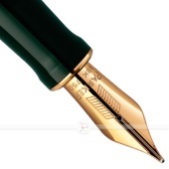 ____________________________________________________________________________________________________________________________________________________________________________________________________________________________________________________________________________________________________________________________________________________________________________________________________________________________________________________________________________________________________________________________________________________________________________________________________________________________________________________________________________________________________________________________________________________________________________________________________________________________________________________________________________________________________________________________________________________________________________________________________________________________________________________________________________________________________________________________________________________________________________________________________________________________________________________________________________________________________________________________________________________________________________________________________________________________________________________________________________________________________________________________________________________________________________________________________________________________________________________________________________________________________________________________________________________________________________________________________Адресавул. В.Чорновола, 74м. Рівне, 33028Українател. (0362) 64-96-60тел./факс (0362) 63-64-73roippo.rv@ukr.net (для звернень)roippo.rv@gmail.com (для подання матеріалів на сайт)